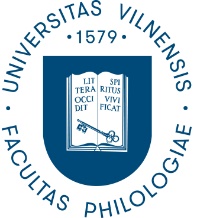 VILNIAUS UNIVERSITETOFILOLOGIJOS FAKULTETASDEKANATO POSĖDŽIO PROTOKOLAS2020-03-06, Nr. (1.6E) 180000-KT-27VilniusDalyvavo dekanė prof. dr. Inesa Šeškauskienė, prodekanė doc. dr. Diana Šileikaitė-Kaishauri, direktorės doc. dr. Nijolė Juchnevičienė, prof. dr. Nijolė Maskaliūnienė, prof. dr. Meilutė Ramonienė, prof. dr. Roma Kriaučiūnienė, doc. dr. Erika Sausverdė.Darbotvarkė: 1. Rektorato posėdis ir aktuali informacija.2. Mokslo darbuotojų pareigybių minimalių kvalifikacinių reikalavimų aprašas.3. 2020 m. mokslo dalies planas.4. 2020 m. bendruomenės dalies planas.5. Kiti  klausimai.1. SVARSTYTA. Rektorato posėdis ir aktuali informacija.	Dekanė prof. dr. Inesa Šeškauskienė pristatė planuojamų ugdančiojo lyderiavimo mokymų galimybę padalinių vedėjams. Direktorių paprašyta surinkti informaciją, koks laikas būtų visiems patogiausias, mokymai vyktų fakultete (atvažiuotų lektorius).	Posėdžio metu informuota apie teisininkų keltą klausimą dėl kainos už doktorantūros studijas sumažinimo. Pristatyta planuojama universiteto kolektyvinė sutartis  ‒ ją pasirašytų 50 VU atstovų.2. SVARSTYTA. Mokslo darbuotojų pareigybių minimalių kvalifikacinių reikalavimų aprašas.NUTARTA. Pritarti Mokslo darbuotojų pareigybių minimalių kvalifikacinių reikalavimų aprašui.3. SVARSTYTA. 2020 m. veiklos plano mokslo dalis.	Diskutuota dėl 2020 m. veiklos plano mokslo dalies, ypač jo struktūros, kad būtų patogu susiorientuoti, o informacija nesikartotų. Planuojamų renginių datos nurodomos tokios, kokios jau yra nustatytos, o galimų pajamų skiltyje nutarta nurodyti planuojamas lėšas, papildomus finansavimo šaltinius.4. SVARSTYTA. 2020 m. veiklos plano bendruomenės dalis.	Tartasi dėl galimybės į fakulteto veiklas įtraukti daugiau studentų, diskutuota dėl įvairesnių renginių, veiklų, stengiantis nepamiršti ir senjorų.NUTARTA. 2020 m. veiklos plano bendruomenės dalį papildyti renginiais.5. SVARSTYTA. Kiti klausimai.	Mokslo kolegijos nuostatai bus svarstomi 03 13 d. Mokslo kolegijos posėdyje. Ruošiamasi ir emerito prof. habil. dr. Kęstučio Nastopkos 80-mečio jubiliejui 03 26 d. 17 val.	Direktorių prašoma reaguoti į LLTI raštą dėl atstovų į jų Tarybą.Posėdžio pirmininkė	dekanė prof. dr. Inesa ŠeškauskienėPosėdžio sekretorė 	dr. Birutė Gudelienė